宮崎県オリエンテーリング協会オリエンテーリング大会１.日時と会場         平成３１年１月２０日（日）受付１０:３0～11:０0　雨天決行荒天中止宮崎市阿波岐原森林公園「市民の森」　・集合場所：公園売店横の休憩所２.大会形式            ポイントＯ＆トレイルＯ、２種目による成績で総合順位を競うポイントＯとは…指定された地点を順番に廻り、タイムを競う競技形式トレイルＯとは…一定の時間内に指定された地点を廻り、正しい標識を当て、正解数を競う競技形式３.種目及びクラス分け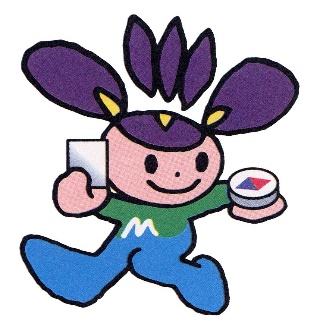 ４.実施方法及び規則 ・日本オリエンテーリング協会の定める「日本オリエンテーリング競技規則」に準じます。        　  ・使用地図： ポイントＯ：「市民の森」（縮尺1/５,000　 等高線間隔2.5ｍ　　　　　　   　　　 　トレイルＯ：「市民の森」（縮尺1/４,000　 等高線間隔2.5ｍいずれの地図も走行可能度4段階表示　2018年12月リメイク・ポイントＯ通過証明：EMIT社電子パンチングシステム（Eカード）を使用。５.表　　彰　　　　  Ａ，Ｂ，Ｇの各クラス、上位3位まで表彰します。６.参 加 費　　    ・事前申込者：２000円/人・グループ（宮崎県民は半額）・当日申込者：＋５００円/人・グループ（宮崎県民は適用しない）・参加費振込口座：ゆうちょ銀行　記号;17370　番号12027931 ミヤザキケンオリエンテーリングキョウカイ他金融機関からの振込：店名;七三八　店番738　普通預金　1202793 ミヤザキケンオリエンテーリングキョウカイ７.Eカードレンタル料・Ａクラスは事前申込・当日申込ともに３00円申し受けます。・事前・当日とも、Ｂ、Ｇクラスは無料（宮崎県OL協会が負担します。）８.参加)申込方法     ＨＰから所定申込用紙を入手して必要事項記入して郵送、ファックスしていただくか、Eメールで、住所､氏名､年齢､性別､電話番号､所属クラブ､参加クラス､Eカード番号(レンタルの場合は除く)、プログラム郵送希望（有料200円）を箇条書きして申し込んでください。（ポイントＯ、トレイルＯ両種目参加が基本です。）　       　　　　　　　 ※締め切り 2019年1月１0日(木)２４：００必着　　　　　　　　　 レンタルEカード手配の関係で、当日申込者数を制限させていただく場合があります。Eカードレンタル希望者は出来るだけ事前申込をお願いします。＜申込先＞ ・郵送：〒513-0851　鈴鹿市末広東14-26 小八重善裕　宛・ファックス：059－384-6776　　　　　　　　　         ・Ｅメール：kobae★mecha.ne.jp(★を@に変えてください。)９.傷害保険について　参加者全員を対象に加入しますが、補償額には限度があります。10.宮崎県OL協会のホームページ(http://www.geocities.jp/kobae_1223/)11.その他　　　　　・事前申込の方にはスタート時刻を指定します。・スタートリストとプログラムは、宮崎県OL協会のホームページへ、1/１５までに掲載します。プログラム郵送希望者には、スタートリストと共に1/1６に発送します。●問い合わせ先    　小八重　善裕：090-5870-0969（かけていただく時間帯12:00～17:00）　　　　 　　       Eメール ： kobae★mecha.ne.jp（★を@に変えてください。）種　目種　目クラス名対　　象　　者ﾚｰｽ数距離ポイントＯポイントＯ２１１１２11111トレイルＯトレイルＯＡ性別区分なし・経験者約1.5kmトレイルＯトレイルＯＢ性別区分なし・初心者約1.0kmトレイルＯトレイルＯＧ初心者の家族・経験者含まない約1.0km※　年齢は２０１9年3月31日に達する年齢とします。※　年齢は２０１9年3月31日に達する年齢とします。※　年齢は２０１9年3月31日に達する年齢とします。※　年齢は２０１9年3月31日に達する年齢とします。※　年齢は２０１9年3月31日に達する年齢とします。